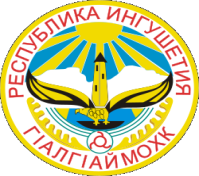 Республика ИнгушетияГосударственное бюджетное  общеобразовательное учреждение«Средняя общеобразовательная школа – Детский сад с.п. Джейрах имени И.С.Льянова»__________________________________________________________________________________386430, Джейрахский район,  с.п Джейрах,  ул. Льянова, 10,  тел.: 8(8734) 77-30-08                                                              ПРИКАЗ   от « 07» декабря 2022г.                                                                              № 34«О назначении наставников»  В соответствии с Положением о программе многофункционального наставничества педагогических работников ГБОУ «СОШ-Детский сад с.п.Джейрах имени И.С.Льянова», утвержденном педагогическим советом №3 от 05.12.2022г.,  приказываю: Назначить Хутиеву Розу Макшариповну, учителя русского языка и литературы, наставником Льяновой  Раишат  Абукаровны, на период с 07.12.2022 года по 30.05.2023 года.Назначить Томову Фатиму Мухарбековну – опытный классный руководитель,  наставником Колоевой Залины Корешевны- классный руководитель новичок, на период с 07.12.2022 года по 30.05.2023 года. Наставникам Хутиевой Р.М., Томовой Ф.М. 1) В течение десяти рабочих дней совместно с наставляемыми  Льяновй Р.А., Колоевой  З.К. составить план наставнической деятельности и индивидуальный образовательный маршрут в установленном порядке.2) После окончания деятельности по наставничеству предоставить отчет об итогах выполнения плана наставничества и индивидуального образовательного маршрута на методическом совете в мае 2023г.4. Контроль за исполнением данного приказа оставляю за собой.Директор школы:                    Э.М.ТачиеваС приказом ознакомлены:                                                       Хутиева Р.М.                                                                                                  Льянова Р.А.                                                                                                  Томова Ф.М.                                                                                                  Колоева З.К.ПРОЕКТ ПРИКАЗА (РАСПОРЯЖЕНИЯ) О назначении наставников  В соответствии с Положением о программе многофункционального наставничества педагогических работников (образовательной организации), утвержденном педагогическим советом (от дата, номер),  приказываю:Назначить ____________________ (фамилия, имя, отчество), учителя ____________ (предмет),  наставником-предметником ______________________ (фамилия, имя, отчество) учителя _________________________(предмет), на период с ……… 202... года по ……. 202… года. Назначить _________________ (фамилия, имя, отчество), учителя _______________ (предмет),  наставником-тьютором  _____________________ (фамилия, имя, отчество) учителя _________________________(предмет), на период с ……… 202... года по ……. 202… года. Назначить _________________(фамилия, имя, отчество), учителя _______________ (предмет),  наставником-коучем  _____________________ (фамилия, имя, отчество) учителя _________________________(предмет), на период с ……… 202... года по ……. 202… года. Назначить _________________(фамилия, имя, отчество), учителя _______________ (предмет),  наставником-куратором  _____________________ (фамилия, имя, отчество) учителя _________________________(предмет), на период с ……… 202... года по ……. 202… года. Наставникам _____________________ (фамилии, имена, отчества) 1) В течение десяти рабочих дней совместно с наставляемыми _____________ (фамилия, имя, отчество) составить план наставнической деятельности и индивидуальный образовательный маршрут в установленном порядке. 2) В период не позднее __________  дней после окончания деятельности по наставничеству предоставить отчет об итогах выполнения плана наставничества и индивидуального образовательного маршрута. 6. Контроль за исполнением данного приказа оставляю за собой.Директор 									                    Ф.И.О.